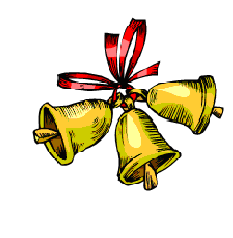 выпуск № 14                                                             (2016 – 2017 уч.год)- В КАЛЕЙДОСКОПЕ ШКОЛЬНЫХ ДЕЛ-          В нашей школе состоялся фестиваль защита проектов среди учащихся 1-4  классов. Малыши очень серьёзно и ответственно готовились к такому серьёзному мероприятию: учили стихи, готовили костюмы, рисовали плакаты, пели и т.д. Яркое, оригинальное, познавательное мероприятие подарило всем хорошее настроение и массу положительных эмоции! Дети с удовольствием выступали на сцене, творили, знакомили и представляли свои проекты. Закончился праздник «кольцовкой» песен о детстве.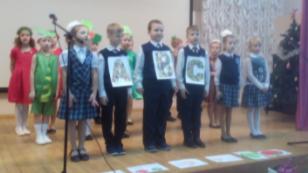 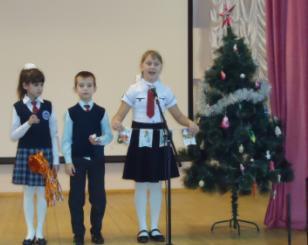 Всем командам вручены Дипломы участников!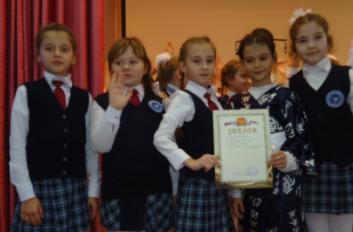       6 декабря ребята 10 класса в составе делегации Кантемировского района приняли участие в областном Слете добровольческих команд «Траектория развития» в г. Воронеже. Ребята посетили церемонию открытия, а далее – площадки, на которых были проведены мастер-классы по нескольким направлениям, которые ребята определили для себя сами.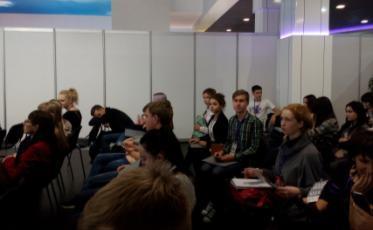 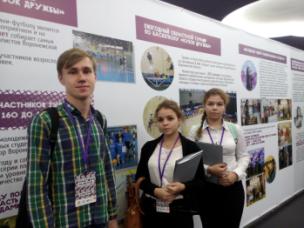 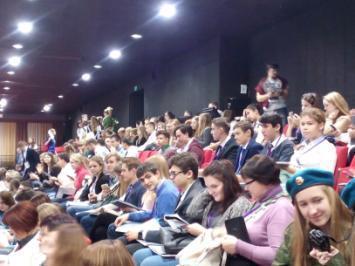 Учредитель и издатель – Совет старшеклассников МКОУ Митрофановская СОШ Куратор: Плохих Надежда Викторовна  Главный редактор: Осипова Татьяна,11 «А» классКорреспонденты: Дудник Д., Варёнова А., Черячукина Д., Иващенко А., Рябенко Л.Фотокорреспонденты: Завгородняя Виктория, Певченко Дарья, Губская Анастасия. Верстка и дизайн: Боброва Мария, Садымак Елизавета, Шаповалов Иван, Дьякова ОльгаАдрес редакции: МКОУ Митрофановская  СОШ, кабинет №207 e-mail  mitrscho@yandex.ruЮные поэты МКОУ Митрофановской школы! Вы сможете размещать  свои стихотворения, удивительные рассказы, истории! Наша газета поможет раскрыть все ваши творческие способности, и продемонстрировать их всей школе!